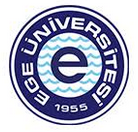 EGE ÜNİVERSİTESİ İKTİSADİ VE İDARİ BİLİMLER FAKÜLTESİİŞLETME BÖLÜMÜ2018-2019 YENİ KAYITLANAN LİSANS ÖĞRENCİLERİNE YÖNELİKORYANTASYON PROGRAMI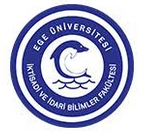 EGE ÜNİVERSİTESİİ.İ.B.F. İŞLETME BÖLÜMÜNE KAYIT YAPACAK ÖĞRENCİLERE YÖNELİK ORYANTASYON PROGRAMIKüresel rekabetin artması, geleceğin yönetici ve işletmecilerinin profesyonelce bilgilenmiş ve donatılmış girişimci kişiler olmasını gerektirmektedir. Bu nedenle çağdaş bir işletme eğitim programı, ulusal ve uluslararası piyasadaki değişen koşulları dikkate alınarak hazırlanmalıdır.Bu bağlamda İşletme Bölümünde gerek lisans gerekse lisansüstü seviyelerde verilen eğitimlerin temel amacı, esnek bir düşünce yapısına sahip ve giderek artan küresel rekabete uyum sağlayabilen bireyler yetiştirmektir. Öğrencilerini, kamu ve özel sektördeki iş hayatına uzman ve / veya araştırmacı olarak hazırlamayı amaçlayan programımızdan mezun olan kişilerin, 21. Yüzyılda kendi alanlarındaki gelişmelere hazır olarak yetiştiğine inanıyoruz.Bu amaçla, 2018-2019 eğitim-öğretim yılında bölümümüzde öğrenimlerine başlayacak olan öğrencilerimize, kariyer gelişimlerine yönelik izleyecekleri adımları tanıtmak ve bölümümüzün sunduğu imkanları anlatmak için 19-20 Eylül 2018 tarihlerinde Ege Üniversitesi İktisadi ve İdari Bilimler Fakültesi Konferans Salonu’ nda oryantasyon programı düzenlenecektir.ORYANTASYON PROGRAMI 19 Eylül 2018	11:00-12:00		Açılış Konuşmaları 			Prof. Dr. G. Nazan GÜNAY (İşletme Bölümü, Bölüm Başkanı)12:15-12:45 		Erasmus Programlarının Tanıtılması 		Prof. Dr. Ayla ÖZHAN DEDEOĞLU (Erasmus Bölüm Koordinatörü) 	Araş. Gör. Ceren Deniz TATARLAR (Erasmus Bölüm Koordinatör Yardımcısı)13:45-14:30		Üretim Yönetimi ve Pazarlama Anabilim Dalının Tanıtılması14:45-15:30		Yönetim Organizasyon Anabilim Dalının Tanıtılması 15:45-16:30 		Soruların Alınması/ Serbest Zaman	 20 Eylül 201811:00-11:45		Muhasebe Finansman Anabilim Dalının Tanıtılması12:00-12:45 		Yüksek Lisans Programlarının Tanıtılması13:45-14:30		İşletme Bölümü Kulüplerinin Tanıtılması  14:45-15:45		Özel Sektör Misafirlerinin Konuşması16:00-16:30 		Soruların Alınması/ Serbest Zaman	